NOM :						         Classe :			Date :			Note :PRENOM :INTERROGATION N°3 (SUJET A)L’eau du robinet contient de l’eau et des sels minéraux dissous.L’eau du robinet est-elle un mélange ou un corps pur ? Justifier. ………….………………….……………………..………………………………………………………………………………………………………………….……………………Lisa veut récupérer les sels minéraux présents dans de l’eau du robinet. Explique-lui, rapidement, ce qu’elle doit faire. ………………………………………………...………………………………………………………….………………..…………………………………………………………………………………………..…………………………..………….…………………………………………………………………………………………………..…………………………..…….………………………………………………………………………………………………………..…………………………...…Après avoir effectué correctement son expérience, elle appelle, étonnée, son professeur. En effet, elle n’a récupéré aucuns sels minéraux … Celui-ci lui répond alors : « Tu as dû faire une erreur quand tu as pris ton eau, au lieu de prendre de l’eau dans le 1er bécher qui contenait de l’eau du robinet, tu as pris de l’eau dans le 2ème bécher qui contenait de l’eau pure ! ».Comment appelle-t-on cette eau pure ? ………………………………………………………………………………..Quel est le nom de la technique utilisée pour l’obtenir à partir d’eau du robinet ? ……………………..…………Pourquoi dit-on que cette eau est pure ? ………………………………………………………………………..……………………………………………………………………………………………………………………………………..…NOM :						         Classe :			Date :			Note :PRENOM :INTERROGATION N°3 (SUJET B)L’eau minérale contient de l’eau et des sels minéraux dissous.Loïc veut récupérer les sels minéraux présents dans de l’eau du robinet. Explique-lui, rapidement, ce qu’il doit faire. ………………………………………………...…………………..……………………...…………………..…………………..………………………………………………………………………………...……………..…………………………………………………………………………………………………………………………...……………..…………………………………………………………………………………………………………………………...……………..…………………………L’eau minérale est-elle un mélange ou un corps pur ? Justifier. ………….………………………………………………………………………………………………………………………………………………….…………………………………Après avoir effectué correctement son expérience, il appelle, étonné, son professeur. En effet, il n’a récupéré aucuns sels minéraux … Celui-ci lui répond alors : « Tu as dû faire une erreur quand tu as pris ton eau, au lieu de prendre de l’eau dans le 1er bécher qui contenait de l’eau du minérale, tu as pris de l’eau dans le 2ème bécher qui contenait de l’eau pure ! ».Comment appelle-t-on cette eau pure ? ……………………………………..…………………………………………..Pourquoi dit-on que cette eau est pure ? ………………………………………..……………………………………………………………………………………………………………………………………..…………………………………Quel est le nom de la technique utilisée pour l’obtenir à partir d’eau du robinet ? …….……………………………NOM :						            Classe :		              Date :		           PRENOM :CONTROLE N°2 (Sujet A)Exercice n°1 Pour fabriquer du parfum, on utilise des huiles essentielles extraites des plantes. Le montage utilisé pour obtenir une huile essentielle de plantes est schématisé ci-dessous.Quel est le nom de la technique utilisée pour extraire ces huiles essentielles ?Compléter la légende sur le schéma ci-dessous :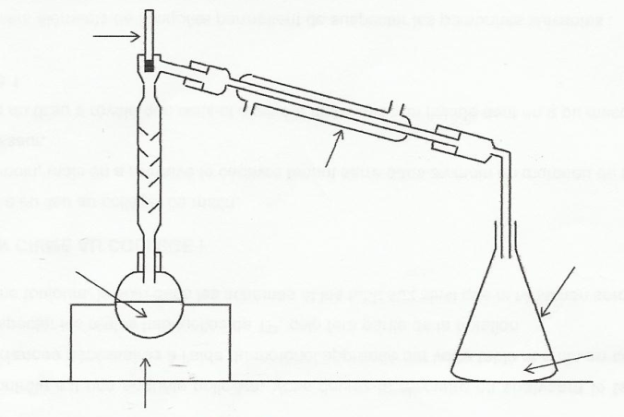 Un professeur de Physique-Chimie a laissé dans le fond de la classe 2 béchers pendant une semaine. Le n°1 contient un peu d’eau minérale et le n°2 un peu d’eau distillée. Explique ce que les élèves vont observer la semaine suivante et pourquoi (note : il ne reste plus d’eau dans les béchers).Exercice n°2 Bastien trouve dans le placard d’un laboratoire de chimie un flacon contenant un liquide limpide. Sur le flacon est indiqué : MÉLANGE ACÉTONE et HEPTANE.Il distille ce mélange pour séparer les deux produits présents dans le liquide.Le mélange acétone et heptane est-il homogène ou hétérogène ? (pas de justification demandée)Bastien chauffe doucement. Au bout d’un moment, apparaissent les premières gouttes de liquide à l’extrémité du réfrigérant. Quelle est, alors, la valeur indiquée par le thermomètre ?On arrête le chauffage avant que la température ne remonte. De quel liquide pur est constitué le distillat ? Quelle expérience faudrait-il faire pour le vérifier ?Quel liquide restera dans le ballon ?DONNÉES : L’acétone bout à 56,2 °C – l’heptane bout à 98,4 °C L’acétone est mis en évidence par un réactif, la DNPH : on obtient un précipité jaune si on en ajoute quelques gouttes à l’acétone. L’heptane ne réagit pas avec la DNPH.Exercice n°3 – Tâche complexe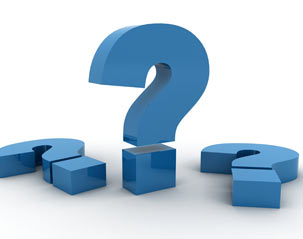       L’eau minérale ci-dessous devrait-elle être considérée comme potable ?  Donner toutes les justifications possiblesNOM :						            Classe :		              Date :		           PRENOM :CONTROLE N°2 (Sujet B) Exercice n°1Pour fabriquer de l’alcool de fruits, on utilise des fruits fermentés. Le montage utilisé pour obtenir de l’alcool de fruits est schématisé ci-dessous.Quel est le nom de la technique utilisée pour extraire ces alcools de fruits ?Compléter la légende sur le schéma ci-dessous :Un professeur de Physique-Chimie a laissé dans le fond de la classe 2 béchers pendant une semaine. Le n°1 contient un peu d’eau distillée et le n°2 un peu d’eau de mer. Explique ce que les élèves vont observer la semaine suivante et pourquoi (note : il ne reste plus d’eau dans les béchers).Exercice n°2Bastien trouve dans le placard d’un laboratoire de chimie un flacon contenant un liquide limpide. Sur le flacon est indiqué : MELANGE ACÉTONE et EAU.Il distille ce mélange pour séparer les deux produits présents dans le liquide.Le mélange acétone et eau est-il homogène ou hétérogène ? (pas de justification demandée)Bastien chauffe doucement. Au bout d’un moment, apparaissent les premières gouttes de liquide à l’extrémité du réfrigérant. Quelle est, alors, la valeur indiquée par le thermomètre ?On arrête le chauffage avant que la température ne remonte. De quel liquide pur est constitué le distillat ? Quel liquide restera dans le ballon ? Quelle expérience faudrait-il faire pour le vérifier ?DONNÉES : L’acétone bout à 56,2 °C – l’eau bout à 100 °C L’eau est mise en évidence par un réactif, le sulfate de cuivre anhydre (blanc) : il devient bleu si on verse quelques gouttes d’eau dessus. L’acétone ne réagit pas avec ce réactif.Exercice n°3 – Tâche complexe      L’eau minérale ci-dessous devrait-elle être considérée comme potable ?  Donner toutes les justifications possiblesGrille d’évaluation tâche complexeTACHE COMPLEXE CONTROLE N°2 : REPÈRES POUR L’ÉVALUATIONOBJET D’ÉTUDE 1 : À TABLE !Chapitre 2 : L’eau pure et l’air pur des montagnes sont-ils vraiment purs ?OBJET D’ÉTUDE 1 : À TABLE !Chapitre 2 : L’eau pure et l’air pur des montagnes sont-ils vraiment purs ?Attendus de fin de cycleDécrire la constitution et les états de la matière à l’échelle macroscopiqueConnaissances et capacités Identifier à partir de ressources documentaires les différents constituants d'un mélange.La matière qui nous entoure (à l'état solide, liquide ou gazeux), résultat d'un mélange de différents constituants.Mettre en œuvre un protocole de séparation de constituants d'un mélange Interrogation n°3Interrogation n°3Niveau6ème Type d’évaluationMobilisation de connaissancesCompétences travaillées2 - Organiser son travail personnel (2T) :  Être autonome pour apprendre4 - Mener une démarche scientifique : Inventer un protocole expérimental Attendus pour l’évaluationNotions de mélanges et de corps pursTermes de distillationÉlaborer un protocole expérimental (évaporation)Durée10 min (sujets A et B) Autoévaluation des élèves dans la colonne E Évaluation professeur dans la colonne PContrôle n°2Contrôle n°2Niveau6ème Type d’évaluationMobilisation de connaissances et tâche complexe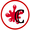 Compétences travaillées1F - S’exprimer correctement à l’écrit (1FE) : faire des phrases claires et bien orthographiées1S - Pratiquer des langages scientifiques : Utiliser un vocabulaire scientifique adapté - Réaliser des schémas2 - Organiser son travail personnel (2T) : Être autonome pour apprendre2 - Rechercher et traiter l’information (2I) : Trouver l’information utile dans les documents4 - Mener une démarche scientifique : Interpréter des informations pour conclure - Inventer un protocole expérimental - Justifier la démarche en argumentantAttendus pour l’évaluationUne eau d’apparence homogène peut contenir des substances autres que l’eauNotions de corps pur/mélange Il faut vaporiser complètement de l’eau minérale pour récupérer les sels minéraux La distillation d’une eau minérale permet d’obtenir de l’eau quasi pureL’air est un mélange contenant plusieurs constituantsExtraire des informations des documentsMettre en œuvre un protocole permettant de séparer l’eau des sels minéraux (vaporisation, distillation)Inventer un protocole expérimentalDurée30 min (sujets A et B) évalué par compétences (auto-évaluation élève)DomaineTu as réussi à ….ÉlèveTBSFI     1FERédiger un texte clair et bien orthographié     1SUtiliser un vocabulaire scientifique adapté pour analyser les valeurs      2ITrouver les informations dans le texte et les documents      4Justifier la démarche en argumentantDomaineTu as réussi à …TBSFI1FERédiger un texte clair et bien orthographiéL’élève répond par :Des phrases (Majuscule et point) Construites (sujet, verbe, …)Sans faute (ou peu)Synthétique (une idée par phrase)3/4  critères précédemment posés2/4  1 ou 0/4  1SUtiliser un vocabulaire scientifique adaptéAttendus : 3 comparaisons avec les seuils tolérés en utilsant le vocabulaire approprié (au-dessus, maximum, supérieur, inférieur, …)L’élève a utilisé correctement le vocabulaire pour les 3 comparaisonsL’élève s’est trompé une foisL’élève s’est trompé 2 fois  Le vocabulaire n’est pas correctement utilisé2TTrouver les informations dans le texte et les documentsAttendus : 6 valeurs à utiliser dans les documents (valeurs maximales autorisées et valeurs effectives dans l’eau minérale)L’élève en a repéré 5 ou 6/63 ou 4/62 ou 1/60/64Justifier la démarche en argumentantL’élève a :Organisé son argumentation de manière logiqueUtilisé correctement les informations des documents1 des critères cités précédemment est partiellement réussi, l’autre l’est entièrementLes 2 critères sont partiellement réussis ou 1 réussi et l’autre pas du tout  1 non réussi et l’autre partiellement réussi ou les 2 non réussis 